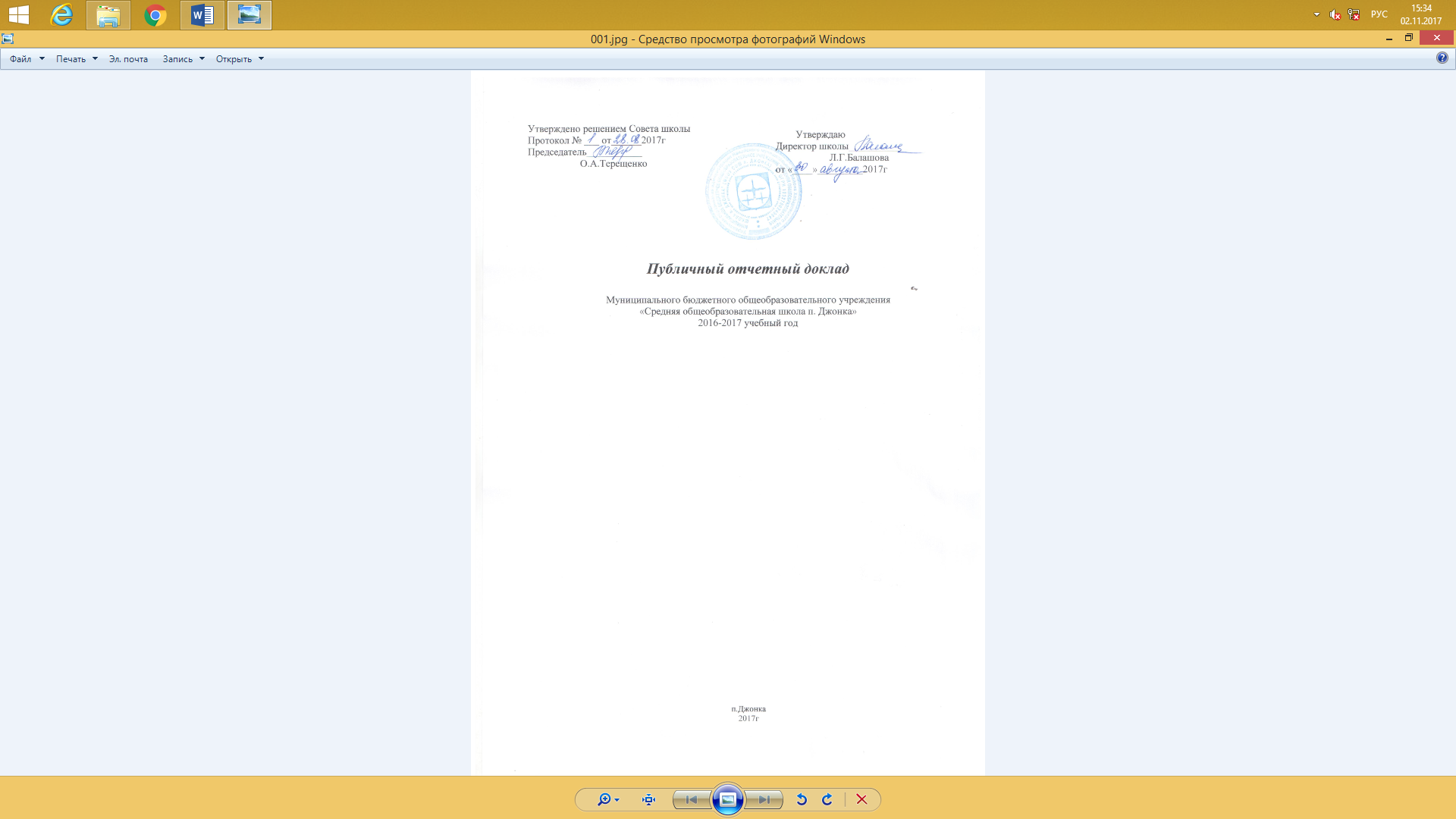 Раздел I.      Общая характеристикаМуниципальное бюджетное общеобразовательное учреждение «Средняя общеобразовательная школа п. Джонка» работает с 1934 года. Школа имеет Лицензию на осуществление образовательной деятельности Серия 27ЛО1 №  0001354 Дата выдачи  17 марта 2016      бессрочно, дата прохождения последней  аккредитации 24.01.2014г., переаккредитация в связи изменением типа образовательного учреждения: свидетельство от 31.05.2016г № 880.   Распоряжение о признании ОУ  аккредитованным от  24.01.2014г № 68. Учредителем школы является Администрация Нанайского муниципального  района	Миссия школы: формирование социально-адаптированной и конкурентно способной личности, стремящейся к самообразованию, любящей свой край и свою малую Родину, владеющую базовыми и социальными компетентностями, осознающая обязанность перед семьей и обществом.	Цель: воспитание и социально-педагогическая поддержка становления и развития гражданина, любящего свою малую родину, осознающего необходимость ее социально-экономического и политического развития и способного сделать профессиональный выбор в соответствии с потребностями региона.Приоритетные  направления  работы школы1. Повышение требований к квалификации и компетентности педагогических кадров, уделяя  при этом особое внимание современным образовательным технологиям, профильному образованию, инновационной деятельности.2. Создание образовательной среды, обеспечивающей доступность качественного образования и успешную социализацию обучающихся, обучение школьников навыкам самообразования.3. Взаимодействие с учреждениями системы дополнительного образования, культуры, здравоохранения, спорта, досуга, взаимодействие с музеями для творческого и научного потенциала учащихся и педагогов.4. Создание целостной системы, способствующей сохранению, укреплению здоровья иобеспечения психологического комфорта всех участников образовательного процесса.6. Создание условий для открытости школы в информационном пространстве.Работа школы осуществлялась в соответствии с поставленными на 2016/2017 учебный год задачами:-создание образовательной среды, обеспечивающей доступность и качество образования в соответствии с государственными образовательными стандартами и социальным заказом; -создание  необходимых условий для  реализации основной образовательной программы начального общего  и основного общего образования; -совершенствование системы мониторинга и диагностики успешности образования, уровня профессиональной компетентности и методической подготовки педагогов; -сохранение и укрепление физического и психического здоровья обучающихся, формирование стремления к здоровому образу жизни; - совершенствование условий взаимодействия семьи и школы через единое информационное пространство; - привлечение внешкольных учреждений к сотрудничеству для развития творческих, интеллектуальных, индивидуальных  возможностей учащихся.Общие сведения об образовательном учреждении 2.   Нормативное правовое обеспечение деятельности образовательного учреждения- Программа развития Муниципального бюджетного общеобразовательного учреждения «Средняя общеобразовательная школа п. Джонка» на 2016-2018 годы утверждена решением Совета школы от 18 декабря 2015 года протокол № 3. Внесены изменения в локальные нормативные акты:- Положение о Совете школы № 12-а от 16.02.2017гПоложение об Общем собрании работников Муниципального бюджетного общеобразовательного учреждения «Средняя общеобразовательная школа п. Джонка от 02.09.2016 № 150-г- Положение о педагогическом совете образовательного учреждения от 30.08.2016 № 134-а- Положение о Совете родителей протокол №1 от 30.08.2016- Положение о физкультурно-оздоровительной и спортивно-массовой работе в школе от 20.11.2017 № 183-а- Положение о платных образовательных услугах от 30.08.2016 № 134-а- Положение о зачете результатов освоения образовательной программы дополнительного образования в качестве результатов освоения обучающимися основной образовательной программы общего образования МБОУ СОШ п. Джонка (НОО, ООО) в части реализации внеурочной деятельности от 01.06.2016г № 75-а- Положение об организации внеурочной деятельности в Муниципального бюджетного общеобразовательного учреждения «Средняя общеобразовательная школа п. Джонка» от 01.06.2016 № 75-а- Положение о структуре, порядке разработки и утверждении рабочих программ учебных предметов, курсов, дисциплин (модулей) и программ дополнительного образования в Муниципального бюджетного общеобразовательного учреждения «Средняя общеобразовательная школа п. Джонка» от 20.11.2016 № 183-а- Положение о порядке разработки, утверждения и внесении изменений в основную образовательную программу начального общего образования  Муниципального бюджетного общеобразовательного учреждения «Средняя общеобразовательная школа п. Джонка» от 20.11.2016 № 183-а- Положение о порядке разработки, утверждения и внесении изменений в основную образовательную программу основного общего образования  Муниципального бюджетного общеобразовательного учреждения «Средняя общеобразовательная школа п. Джонка» от 20.11.2016 № 183-а- Положение об индивидуальном учебном плане от01.06.2016 № 75-а- Положение об очно-заочной форме получения образования в Муниципальном бюджетном общеобразовательном учреждении «Средняя общеобразовательная школа п. Джонка» от 01.06.2016г № 75-а- Положение о Порядке текущего контроля успеваемости и промежуточной аттестации обучающихся Муниципального бюджетного общеобразовательного учреждения «Средняя общеобразовательная школа п. Джонка»  от 24.10.2016 № 181- Положение о Порядке и основании перевода, отчисления и восстановления обучающихся Муниципального бюджетного общеобразовательного учреждения «Средняя общеобразовательная школа п. Джонка» от 24.10.2016 № 181- Правила приема граждан на обучение по образовательным программам начального общего, основного общего и среднего общего образования в Муниципальное бюджетное общеобразовательное учреждение «Средняя общеобразовательная школа п. Джонка» и дрСтруктурная модель школы5бщее образование структурировано на основе Российской Федеральной программы трехуровневого образования.Число классов – 13:1 уровень образования – 4 классов (65 чел)2 уровень образования – 7 классов (106 чел)3 уровень образования – 2 класса (13 чел)Количество учащихся – 184 обучающихсяСредняя наполняемость классов – 14,15Качество знаний – 32,6% Количество смен – 1 Во второй половине проводятся занятия в объединениях дополнительного образования и индивидуальная работа с обучающимися (подготовка к государственной итоговой аттестации)Структура контингента обучающихсяХарактеристика контингента обучающихсяКоличество учащихся - 184Девочек – 100,  мальчиков – 84Малообеспеченных – 97Остронуждающиеся – 10Многодетных – 79Полных – 47Неполных -40Неблагополучных - 4Инвалиды - 8Детей,  находящихся под опекой- 11Состоят на учёте в ПДН – 7Состоит на учете семей- 4Контингент учащихся в школе разнообразен. В школе обучаются не только дети, проживающие в п. Джонка, но и дети из с. Иннокентьевка. Численность обучающихся и классов-комплектов Сведения о структуре классов 	Для определения проблем, стоящих перед педагогическим коллективом, был проведен анализ деятельности образовательного учреждения. В этом учебном году в школе обучалось 184 обучающихся. В школе работает 20 педагогов, из них высшее образование имеют 18 (90 %), среднее – специальное 2 (10%). Качественный состав педагогических кадров образовательного учреждения 	Всего педагогических работников – 20 человек, из них прошли курсовую подготовку– 20 человек (100 %)Анализ кадрового состава по стажуВ настоящее время существует проблема «старения» педагогического коллектива и скрытой  кадровой потребности, так как 52,6 % педагогов имеют стаж более 20 лет, средняя нагрузка педагогов составляет более 27,5 часов в неделю.Возрастной состав  педагоговАттестация педагогических работников (без совместителей)Почётные звания имеют  10,4% педагогов,  52,6% - награждены Почетной грамотой Министерства Российской Федерации.  Коллектив школы творческий, работоспособный, поэтому высока способность к инновациям, участию в опытно-экспериментальной работе.Раздел II. Условия для реализации образовательных программ 2.1. Характеристика здания (при наличии нескольких корпусов дать характеристику каждому зданию):- Тип здания (подчеркнуть): типовое, приспособленное, типовое + приспособленное. - Год ввода в эксплуатацию   1978 год- Дата последнего капитального ремонта  2003год- Общая площадь  2571 м2- Проектная мощность (предельная численность)  440 человек- Фактическая мощность (количество обучающихся)  220  человек2.2. Характеристика площадей, занятых под образовательный процесс2.3. Организация питания:- Организация питания (необходимость, форма: столовая, буфет, другое) столовая, буфетИмеется столовая:Площадь   160 кв.мчисло посадочных мест    60обеспеченность оборудованием пищеблока (в %)  100 %;- Охват питанием  (охвачено дотационным питанием/количество питающихся / общее количество обучающихся):1-4 классы  _______33/65_______5-9 классы  _______59/106_______10-11 классы  _______3_/13_____2.4. Медицинское обеспечение (необходимость и форма): -Соглашение о совместной деятельности по организации медицинского обслуживания обучающихся в МБОУ СОШ п.Джонка от 24.11.2015г № Ш-01При наличии медицинского кабинета:Наличие медработника - по договору;договор от 11.01.2016г № 38 КГБУЗ Троицкая ЦРБ Министерство здравоохранения Хабаровского края Амбулатория  сельского поселения «Поселок Джонка»Лицензия на медицинскую деятельность кому  выдана КГБУЗ Троицкая ЦРБ Министерство здравоохранения Хабаровского края Амбулатория  сельского поселения «Поселок Джонка»,  дата и номер  лицензии 27-01-000360 от 31.05.2007гМУЗ ЦРБ с. Троицкое (амбулатория сельского поселения «Поселок Джонка») регулярно проводит профилактические медицинские осмотры, вакцинацию детей против гриппа, профилактические прививки. Составлены карты здоровья на обучающихся 2-7 классов.В течение учебного года распространялись буклеты и плакаты по пропаганде здорового образа жизни, проводились родительские собрания и утренники для учащихся школы с целью позитивного отношения к здоровью. В библиотеке оформлена постоянно действующая выставка литературы по профилактике курения, употребления школьниками наркотиков и алкоголя.2.5. Библиотечно-информационное обеспечение образовательного процесса(в таблице указываются  учебники, используемые  в текущем учебном году)2.6. Информационно-техническое обеспечение образовательного процесса 2.6.1. Компьютерное обеспечение2.6.2 Медиатека2.6.3 Оргтехника, проекционная техника 2.7. Материально-техническое обеспечение образовательного процесса (наличие необходимого учебного оборудования, приборов, инструментов и т.д. )            2.8 .Методическое обеспечение образовательного процессаРаздел  III. Участники образовательного процесса3.1. Сведения о родителях (законных представителях) обучающихся 3.2. Качественный состав педагогических кадров ОУ Таблица 3.2.1Таблица 3.2.3*3.4 Структура контингента обучающихсяРаздел IV.   Управление образовательным учреждением4.1. Сведения о руководителях образовательного учреждения 4.2. Сведения о формах государственно-общественного управления4.3. Сведения о финансовых средствах образовательного учреждения Раздел  V. Сведения об организации образовательного процесса5.1. Сведения о реализуемых образовательных программах   (по приложению к лицензии)5.2.   Временные характеристики образовательного процесса                         5.3. Формы освоения общеобразовательных программ по классам 5.4. Сведения о состоянии здоровья обучающихсяТаблица 5.5.1Таблица 5.5.25.6. Обеспеченность обучающихся подвозом к образовательному учреждению (да/нет) _______да_5.7. Организация психолого-педагогической службы (поставьте галочку в квадратике, соответствующем Вашему выбору):•  на уровне отдельных мероприятий •  на уровне становления психолого-педагогической службы с диагностикой и коррекцией • на уровне психолого-педагогического сопровождения  обучающихся в учебно-воспитательном процессе5.8. Наличие программ (договоров о сотрудничестве)  ОУ с учреждениями социума5.9.  Международные, межрегиональные связи 5.10. Система воспитательной работы (поставьте галочку в квадратике, соответствующем Вашему учреждению):•  определяется планами воспитательной работы •  осуществляется на основе программно-целевого подхода •  моделируется и реализуется как воспитательная система Цель: создание условий, способствующих развитию интеллектуальных, творческих, личностных качеств учащихся, их социализации и адаптации в обществе на основе принципов самоуправленияЗадачи:- формировать гражданско-патриотическое сознание, развивать чувство сопричастности к истории;- воспитывать активную жизненную позицию через творческую и проектную деятельность;- развивать у учащихся инициативу, стремление к самообразованию, саморазвитию, самоуправлению, способности к успешной социализации в обществе и культуру межличностных отношений;- продолжить развитие дополнительного образования;-проводить профилактику асоциальных явлений в детской и подростковой среде;- совершенствовать условия взаимодействия семьи и школы.Приоритетные направления воспитательной деятельности образовательного учреждения:гражданско-патриотическое;экологическое;физкультурно-оздоровительное; художественно-эстетическое; социально-педагогическое5.10.1.Общие сведения о наличии работников, отвечающих за организацию воспитательной  деятельности5.11. Научно-исследовательская (проектная) и опытно-экспериментальная работа обучающихся за последние три года:наличие научного общества обучающихся:	    Малая школьная академиякол-во школьных научно-практических конференций: 2количество участников конференций разного уровня: 49муниципального уровня  	9регионального уровня	8федерального уровня	13 международного  уровня   0         5.12 Формы внеурочной работы: объединения, клубы, кружки, секции, студии и т.п. 5.13 Организация самоуправления обучающихся:кол-во детских и молодежных организаций (наименование, число) 2 («Монолит», «Тигрята»)охват обучающихся  (кол-во человек и %  от общего кол-ва обучающихся) 166 чел/90,2%.кол-во органов ученического самоуправления (кол-во человек и %  от общего кол-ва обучающихся)  Совет отрядов «Монолит» -14 чел- 12,2 % Совет отрядов «Тигрят» - 6 чел-9,7 % (20 чел- 10,9%)  ;5.14 Организация досуга обучающихся:кол-во обучающихся, охваченных организованными формами досуга (в % соотношении от общего кол-ва обучающихся 100 %                       в том числе в самом учреждении 100 %                       в учреждениях дополнительного образования 47,3 %;5.15 Организация дополнительного образования детей в ОУ5.17. Вовлеченность обучающихся в систему дополнительного образования и досуга5.18. Состояние профилактической работы по предупреждению асоциального поведения обучающихся. Преступность, правонарушения.5.19.  Мониторинг качества образованияРаздел VI. Результаты организации образовательного процесса 6.1. Результаты  обучения выпускников общеобразовательных программ начального общего образования (за последние три года)6.2. Качество подготовки выпускников общеобразовательных программ начального общего образования по результатам тестовых заданий (результаты внешней экспертизы)6.3. Результаты  обучения выпускников общеобразовательных программ основного общего образования (за последние три года)6.4. Качество подготовки выпускников общеобразовательных программ основного общего образования по результатам государственной итоговой аттестации 6.5.Результаты  обучения выпускников общеобразовательных программ среднего общего образования  (за последние три года)6.6. Качество подготовки выпускников общеобразовательных программ среднего общего образования по результатам  единого государственного экзамена6.7. Сохранность контингента обучающихся по образовательным программам за 3 предшествующих года6.7.1.Сохранность контингента обучающихся по  основным общеобразовательным программам6.7.2. Сохранность контингента обучающихся по общеобразовательным программам начального общего образования и основного общего образования с дополнительной (углубленной) подготовкой обучающихся 6.7.3. Сохранность контингента обучающихся по общеобразовательным программам среднего образования  ________профиля 6.7.4. Сохранность контингента обучающихся  6.8. Качество подготовки выпускников6.8.1. Результаты реализации образовательных программ в полном объеме на каждого обучающегося в соответствии с учебным планом и годовым календарным учебным графиком за 3 предшествующих года по образовательной программе __________________________________начальное общее образование___(заполняется на каждую образовательную программу)_основное общее образование _______________________________________________________(заполняется на каждую образовательную программу)среднее общее образование ________________________________________________(заполняется на каждую образовательную программу)6.8.2. Сведения о результатах освоения общеобразовательной программы начального общего образования выпускниками за 3 предыдущих учебных года6.8.3. Сведения о результатах освоения общеобразовательной программы основного общего образования  выпускниками за 3 предыдущих учебных года6.8.4. Сведения о результатах освоения общеобразовательной программы среднего общего образования выпускниками за 3 предыдущих учебных года6.8.5. Сведения об итоговой аттестации выпускников  общеобразовательной программы основного общего образования за 3 предыдущих учебных года6.8.6. Сведения об итоговой аттестации выпускников общеобразовательной программы среднего   общего образования за 3 предыдущих учебных года6.8.7  Результативность участия обучающихся в олимпиадах, конкурсах, соревнованиях, смотрах и т.п. муниципального, краевого, федерального и международного   уровней 2016-2017 летВсего в конкурсах, смотрах, олимпиадах приняли участие в 2016-2017 учебном году – 151 обучающихся  (82,1%% от общего числа учащихся), из них победителей и призеров:- муниципального уровня – 15  человек/10 %- регионального уровня –  4 человек/2,2%- всероссийского- 69/37,5%6.8.8.Результативность участия педагогов   в конкурсах, соревнованиях, смотрах и т.п. муниципального, 6.8.9.  Результативность участия образовательного учреждения  в  олимпиадах, конкурсах, соревнованиях, смотрах и т.п. муниципального, краевого,  регионального, федерального и международного уровней за 2015-20166.8.10. Сведения о выпускниках образовательных программ6.8.11.  Сведения о социальной адаптации выпускников Таким образом, коллективу удалось решить ряд поставленных задач. 1. Начался  переход начальной школы на ФГОС ООО.2. Обновлена нормативная база, регламентирующая методическую работу в школе, активизирована методическая работа, работа по самообразованию учителей, составлению портфолио, состоялся методический месячник, проведены предметные недели.3. Два  педагога успешно прошли аттестацию в новой форме: присвоены высшая и  первая квалификационная категории .4. Внедряются личностно-ориентированный подход к обучению, современные педагогические технологии. В результате качество знаний учащихся по школе – 32,6%, уровень обученности – 98,2%. 5. Большая работа велась по вовлечению учащихся в различные конкурсы, олимпиады, исследовательскую, творческую деятельность. 5.Активно велась работа по предпрофильному обучению обучающихся, однако из-за малого количества учащихся, решивших продолжить обучение в 10 классе, создать профильный класс не удалось. Сформирован один 10 класс универсального профиля с дополнительной подготовкой на элективных предметах.6. Проведена подготовительная работа по переходу на электронные журнал и дневники.7. Продолжили работу по совершенствованию материально-технической базы школы.Таким образом, многое было сделано в прошлом учебном году, но еще больше предстоит сделать. Педагогический коллектив в 2017-2018 учебном году должен сохранить все достижения прошедшего года и  продолжить решение задач, поставленных в образовательной инициативе «Наша новая школа»:Проводить работу по введению ФГОС ООО на основе сетевого графика.ЕГЭ в 11 классе и ГИА в 9 классе. Проанализировав достижения и недостатки результатов итоговой аттестации, необходимо сделать следующее: классным руководителям и школьному координатору ЕГЭ систематически вести разъяснительную работу с учащимися и их родителями о государственной (итоговой) аттестации, знакомить участников образовательного процесса с нормативно-правовой базой;учителям-предметникам начинать  подготовку учащихся к ГИА  с начала обучения в основной школе; на ШМО учителей социально-гуманитарного и естественно-математического цикла проанализировать результаты ГИА 2017 года в 9 и 11 классах,  учесть положительный опыт Федоровой И.Б., Дурягиной А.В, Иванько Л.А и других учителей.Совершенствовать мониторинг учебно-воспитательного процесса, сделать его более действенным инструментом управления качеством образования. Добиваться высокого уровня качества обученности, используя современные эффективные формы и методы работы.С целью повышения качества образования продолжить реализацию программы информатизации учебно-воспитательного процесса и управления школой.Совершенствовать в школе систему работы с одаренными детьми.Вести работу по повышению  квалификации педагогических кадров. Совершенствовать педагогическое мастерство через овладение передовыми педагогическими технологиями, использование электронных образовательных ресурсов, ИКТ, самообразование учителя, повышение квалификации (курсовая подготовка) и методическую работу. Продолжить работу по дифференциации обучения: необходимо отслеживать результативность курсов по выбору, выявлять современные формы проведения занятий, обобщать передовой опыт, активнее вести проектную, исследовательскую деятельность.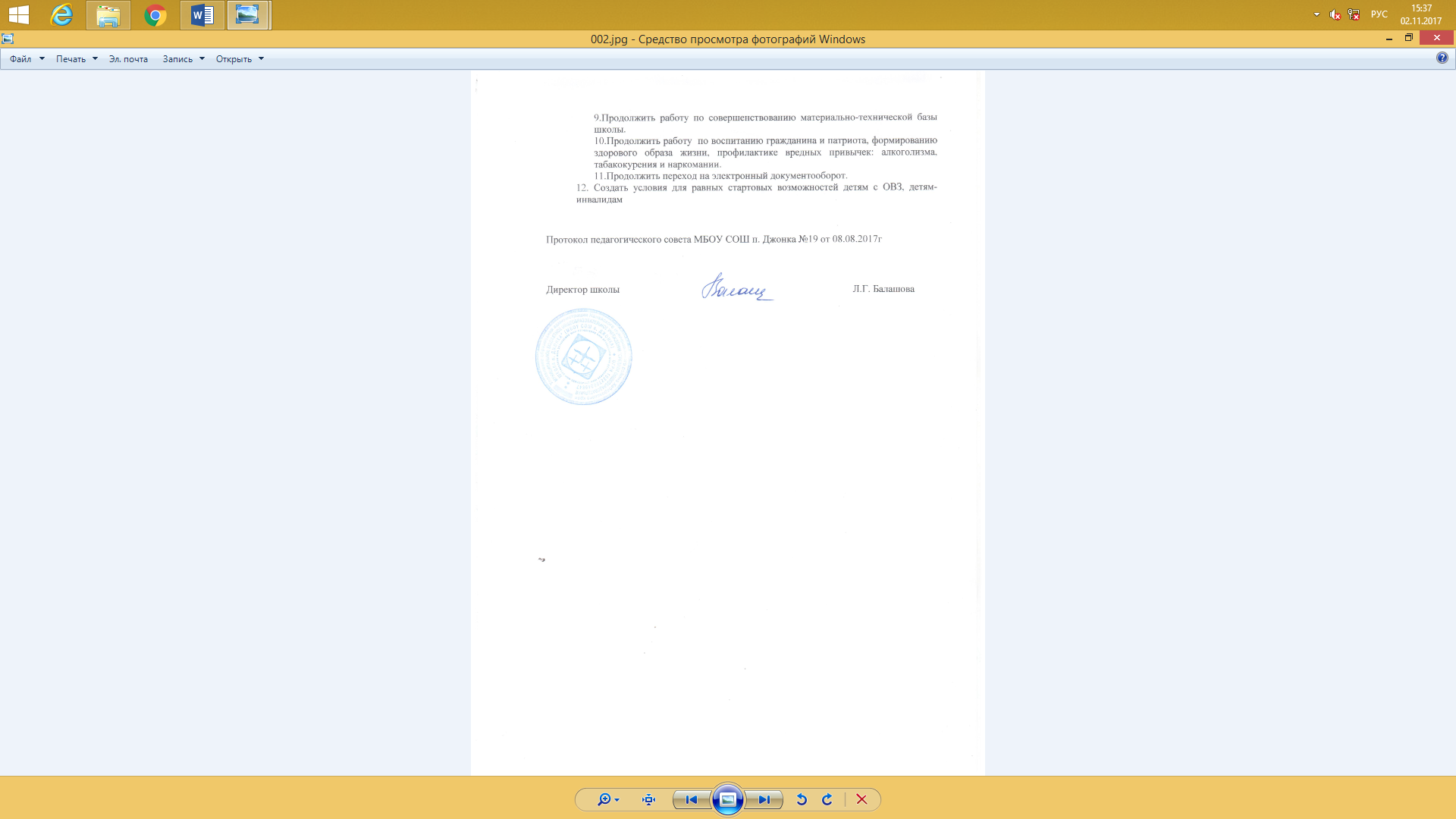 Год основания (указать документ, дата, .№)Наименование ОУ(по Уставу)Муниципального казённого общеобразовательного учреждения средней общеобразовательной школы сельского поселения «Поселок Джонка» Нанайского муниципального района Хабаровского краяМесто нахождения ОУ- юридический адрес(по Уставу)- фактический адрес (при наличии нескольких площадок, на которых ведется образовательная деятельность, указать все адреса)- телефон- факс-  e-mail-  адрес сайта в Интернете682 362 Хабаровский край, Нанайский район, п.Джонка, ул.Комсомольская 44682 362 Хабаровский край, Нанайский район, п.Джонка, ул.Комсомольская 44682 362 Хабаровский край, Нанайский район, п.Джонка, ул.Комсомольская 4444-2-8544-2-85            schooldjonka@mail.ruhttp//mou-djonka.obman.ru1.1. Учредительные документы ОУ1.1. Учредительные документы ОУ- Устав( указать  сведения о внесенных изменениях  и дополнениях к Уставу) Утвержден  приказом управления образования администрации Нанайского муниципального района Хабаровского края от 20.10.2015г  № 444Изменения и дополнения внесены и зарегистрированы от 09.07.2013 № ГРН 2132720027284- Учредительный договор (решение собственника о создании ОУ) (для негосударственных ОУ)- Договор с УчредителемНаименование документа Договор о закреплении за Муниципальным учреждением муниципального имущества на праве оперативного управления от 01.03.2014 г Дополнительное соглашение от 02.02.2016г к договору о закреплении за Муниципальным учреждением муниципального имущества на праве оперативного управления от 01.03.2014 г  1.2.  Учредитель  Нанайский муниципальный район Хабаровского края. Функции и полномочия  учредителя  Школы от имени Нанайского муниципального района осуществляет управление образования администрации Нанайского муниципального района Хабаровского края  Дата прохождения последней  аккредитации 24.01.2014г Распоряжение Министерства образования и науки от 24.01.2014г № 681.3. Организационно-правовая форма  Муниципальное бюджетное учреждение1.3. Организационно-правовая форма  Муниципальное бюджетное учреждение- свидетельство о внесении в единый государственный реестр юридических лиц Кем выдано Межрайонная инспекция Федеральной налоговой службы №3 по Хабаровскому краюСерия 27  № 002054650ОГРН 1032700249647- свидетельство о постановке на учет юридического лица в налоговом органе по месту нахождения на территории Российской ФедерацииКем выдано Межрайонной инспекцией Федеральной налоговой службы №3 по Хабаровскому краю (Межрайонная инспекция Федеральной налоговой службы №3 по Хабаровскому краю (территориальный участок 2714 по Нанайскому району), 2720Серия  27 №  001680720ИНН   27140066901.4. Документы на имущество:(указать вид и  название,  дату, № документа)Свидетельство о государственной регистрации права на Оперативное управлениеСерия 27-АВ   № 427779Дата выдачи 09 июля 2010г1.5. ЛицензияСерия 27ЛО1 №  0001354Дата выдачи 17 марта 2016Действительна бессрочно1.6. Аккредитация образовательного учреждения Серия 27А01  №0000066Дата выдачи 24 января2014Действительна до 24 января 2026гУровни образованияВсего обучаются в I сменуВсего обучаются в I сменуВсего обучаются в I сменуВсего обучаются в I сменуВсего обучаются во II сменуВсего обучаются во II сменуВсего обучаются во II сменуВсего обучающихсяВсего обучающихсяВсего обучающихсяВсего обучающихся2014-20152015-20162016-20172014-20152014-20152015-20162016-20172016-20172014-20152015-20162016-20171 – 4 классы59626516160005962655 – 9 классы 1091031060000010910310610–11 классы18181300000181813Классы2014 -2015уч. год2014 -2015уч. год2015 - 2016уч. год2015 - 2016уч. год2015 - 2016уч. год2016 -2017 уч. год2016 -2017 уч. годКлассыкол-во классов- комплектовкол-во обучающихсякол-во обучающихсякол-во классов-комплектовкол-во обучающихсякол-во классов-комплектовкол-во обучающихся1111111181192117171111173112121191124119191151175118181191156119191161187117171181148111111171199124241911710199112151119917185-7 ВСП111116 ВСП1993-4 ВСП15-6 ВСП197-8 ВСП1146-7 ВСП198-9 ВСП114Всего141861861318413184Общеобразовательные программыКлассы с изучением:2014-2015 уч. год2014-2015 уч. год2015-2016 уч. год2015-2016 уч. год2015-2016 уч. год2016-2017 уч. год2016-2017 уч. годОбщеобразовательные программыКлассы с изучением:кол-во классов- комплектовкол-во обуч-сякол-во классов-комплектовкол-во обуч-сякол-во классов-комплектовкол-во классов-комплектовкол-вообуч-сяначального общего образованияОсновной общеобразовательной программы начального общего образования4594634465начального общего образованияОсновной общеобразовательной программы начального общего образования специального (коррекционного) обучения 8 вида 0000000основного общего образованияОсновной общеобразовательной программы основного  общего образования5895795583Основной общеобразовательной программы основного общего образования специального (коррекционного) обучения 8 вида2202232223среднего  общего образованияОсновной общеобразовательной программы среднего  общего образования (непрофильное обучение)282192213среднего  общего образованияОбщеобразовательной программы среднего  общего образования социально-гуманитарного   профиля1 группа в 2-х групповом классе888ВсегоСоответствие занимаемой должности специальности по диплому(% от общего количества)Сведения о повышении квалификации педагогов за последние 5 летСведения о повышении квалификации педагогов за последние 5 летПрофессиональная переподготовка (получение дополнительной специальности) за последние 5 лет, количество педагоговВсегоСоответствие занимаемой должности специальности по диплому(% от общего количества)Кол-во педагогов, прошедших  курсовую подготовку объемом не менее 72 ч. (возможна накопительная система) /из них кол-во педагогов, прошедших  обучение по информационным технологиямКоличество педагогов, прошедших курсовую подготовку / процентот числа работающих педагогов на ступениПрофессиональная переподготовка (получение дополнительной специальности) за последние 5 лет, количество педагоговАдминистративных работников33/100_3/100Учителей образовательных программ  начального общего образования66/100_6/1001/16,6%Учителей образовательных программ основного общего образования 1010/100_10/1003/30%Учителей образовательных программ среднего  общего образования109/100_9/100 3/36%Стаж работы2016-2017  учебный год2016-2017  учебный годСтаж работычеловекв %До 1 года210%1-5 лет15,3 %6 -10 лет210 %11 -15 лет421 %16 -20 лет15,3%Свыше 20 лет1052,6 %Итого:20100%Возрастной состав2016-2017 учебный год2016-2017 учебный годВозрастной составчеловек%До 40 лет526,3 %от 41 до 50 лет420 %от 51 до 65 лет1052,6 %свыше 60 лет15,3%Итого 19100%Возрастные  группыВозрастные  группыВозрастные  группыВозрастные  группыВозрастные  группыВозрастные  группыВесь педагогический состав, включая совместителейВсегодо 40 лет41-5051-65Свыше  65средний возрастРуководитель11047Заместители210146Педагоги2410310145в т.ч. а) высшей категории71665,3из них имеют почетные звания657,5б) первой категории10516141,5из них имеют почетные звания42160в) второй категориииз них имеют почетные званияг) без категории631234из них имеют почетные званияКол-во педагогов на начало учебного годаВсего прошли аттестациюВсего прошли аттестациюВ том числе присвоены категорииВ том числе присвоены категорииВ том числе присвоены категорииБез категорииКол-во педагогов на начало учебного годаколичество%высшаяперваявтораяБез категории202100%71201КоличествоОбщая   площадьВсего учебных помещений, используемых в образовательном процессе*13821В том числе Кабинет химии170,2Кабинет физики (совмещенный)--Кабинет биологии153Кабинет русского языка и литературы2101Кабинет истории150,5Кабинет математики2101Кабинет английского языка150,5Компьютерный класс165,5Мастерские170,2спортивный зал1148,1актовый зал / музыкальный зал1101,8музейная комната 19.2 Кабинет педагога-психолога112,25Кабинет для коррекционной работы118Специальные помещения для ГПДкабинеты для занятийигровые комнаты--Контингент обучающихсяБиблиотечный фонд учебной  литературыИз них в оперативном использованииПроцент обеспеченности за счет библиотечного фондаПроцент обеспеченности за счет  родителейОбщеобразовательные программы начального общего образования  62574574100%01 класс 18162162100 %02 класс 16160160100 %03 класс 12108108100 %04 класс 16144144100 %0Общеобразовательные программы основного общего образования  78928928100%05 класс 14126126100 %06 класс 16160160100 %07 класс 14182182100 %08 класс 18252252100 %09 класс 16208208100 %0Общеобразовательные программы среднего общего образования 13245245100%010 класс 58585100 %011 класс 8160160100 %0Всего 15317471747100%0КабинетКоличество компьютеровИспользуются в учебном процессеНаличие сертификатов на компьютеры (лицензионное ПО)Количество компьютеров, имеющих выход в ИнтернетКоличество компьютеров, находящихся в локальной сети ОУ№ 1Начальных классов11100№ 2Начальных классов11000№ 3Начальных классов11100№4Начальных классов11000№21Русского языка и литературы11000№22Математики 11000№23Иностранного языка11100№24Русского языка и литературы11000№25Истории и обществознания11000№26Кабинет математики11000№27Биологии и географии11100№29Физики, Химии, ОБЖ11000№30Информатики и ИКТ101011010Кабинет технологии00000Спортивный зал11000Кабинет зам.директора по УР10000Библиотека 11000Кабинет директора 20200Кабинет  секретаря10100Кабинет зам.директора по ВР11000Всего292581010Наименование ЦОРРазработчикГде применяетсяПрекрасное рядом с тобой. 1 кл. (1)Куревина О.А. урок  изобразительного искусства Прекрасное рядом с тобой. 1 кл. (2)Куревина О.А. урок изобразительного искусстваМоя  любимая азбука. 1 кл.Бунеев Р.Н. урок чтенияКапельки солнца. 1 кл.Бунеев Р.Н   урок  чтенияРусский язык (первые уроки).1кл.Бунеев Р.Н   урок русского языкаМатематика. 1 кл.Демидова Т.Е. урок математикиРусский язык. 1-4 кл. (1 класс)Репкин В.В. урок  русского языкаИнформатика в играх и задачах. 1 кл.Горячев А.В.   урок информатикиМаленькая дверь в большой мир. 2 кл.(1)Бунеев Р.Н.урок чтенияМаленькая дверь в большой мир. 2 кл.(2)Бунеев Р.Н.урок чтенияПрекрасное рядом с тобой.  2 кл.(1)Куревина О.А.урок изобразительного искусстваПрекрасное рядом с тобой.  2 кл.(2)Куревина О.А.урок изобразительного искусстваРусский язык. 2 кл.(1)Бунеев Р.Н.урок русского языкаРусский язык. 2 кл.(2)Бунеев Р.Н.урок  русского языкаМатематика. 2 кл.(1)Демидова Т.Е.урок математики Математика.2кл.(2)Демидова Т.Еурок математикиИнформатика в играх и задачах. 2 кл.Горячев А.В.урок информатикиРусский язык. 1-4 кл. (2 класс), (1)Репкин В.В.урок русского языкаРусский язык. 1-4 кл. (2 класс), (2)Репкин В.В.урок русского языкаВ одном счастливом  детстве.   3 кл. (1)Бунеев.Р.Н.урок чтенияВ одном счастливом  детстве.  3кл. (2)Бунеев.Р.Н.урок чтенияПрекрасное рядом с тобой. 3кл.(1)Куревина О.Аурок изобразительного искусстваПрекрасное рядом с тобой. 3кл.(2)Куревина О.А.урок изобразительного искусстваРусский язык.3кл.Бунеев Р.Н.урок русского языкаМатематика.3кл.Демидова Т.Е.урок математикиИнформатика в играх и задачах. 3 кл.Горячев А.В.урок информатикиРусский язык. 1-4 кл. (3 класс), (1)Репкин В.В.урок русского языка Русский язык. 1-4 кл. (3 класс), (2)Репкин В.В.урок русского языкаВ океане света. 4кл.(1)Бунеев Р.Н.на урокеВ океане света. 4кл.(2)Бунеев Р.Н.на урокеРусский язык. 4кл.Бунеев Р.Н.урок русского языкаРусский язык. 1-4 кл. (4 класс), (1)Репкин В.В.урок русского языкаРусский язык. 1-4 кл. (4 класс), (2)Репкин В.В.урок русского языкаЭлектронные приложения к учебнику Л.Ф. Климановой Русский язык.(1 кл.,2 кл., 4 кл.)ЗАО «Образование - Медиа»урок русского языкаЭлектронное приложение к учебнику Л.Ф.Климановой, С.Г. Макеевой. Азбука 1 классЗАО «Образование - Медиа»урок  азбукиЭлектронные приложения к учебнику Г.В.Дорофеева. Математика (1 кл., 2 кл., 4 кл.ю)НП Телешколаурок математикаЭлектронные приложения к учебнику А.А.Плешакова, М.Ю.Новицкой Окружающий мир (1 кл., 2кл., 4 кл)ЗАО «Образование - Медиа»урок Окружающий мирЭлектронное приложение к учебнику Н.И.Роговцевой. и др. Технология (1 кл, 2 кл, 3 кл,4 кл)ЗАО «Образование - Медиа»урок технологииИнформатика в играх и задачах. 4кл.Горячев А.Вурок информатикиИстория Древнего мира. 5кл. (1)Уколова В.И.урок историиИстория Древнего мира. 5кл. (2)Уколова В.И.урок историиЕстествознание. 5кл.(1)Суханова Т.С.урок естествознанияЕстествознание. 5кл.(2)Суханова Т.С.урок естествознанияИстория государства и народов России.6-9кл  (6 класс)Данилов А.А. урок историиИстория государства и народов России.6-9кл  (7 класс)Данилов А.А. урок историиИстория государства и народов России.6-9кл  (8 класс)Данилов А.А.урок историиИстория государства и народов России.6-9кл  (9 класс)Данилов А.А.урок историиИстория Средних веков. 6кл.(1)Ведюшин В.А.урок историиИстория Средних веков. 6кл.(2)Ведюшин В.А.урок историиИстория Средних веков. 6кл.Пономарёв М.В.,Абрамов А.В.урок историиНовейшая история зарубежных стран. 9кл.Шубин А.Вурок историиЭлектронные приложения к учебнику История России А.А.Данилова  ( 7кл., 8 кл..)ООО «Интерграфика»урок истории Электронные приложения к учебнику История. Новое время. А.С.Медяков, Д.Ю. Бовыкина (:кл.,7кл., 8кл.)ООО «Интерграфика»урок историиПриродоведение. 5кл.(1)Плешаков А.А. урок природоведениеПриродоведение. 5кл.(2)Плешаков А.А.урок природоведение«ЗОО сад Приамурья им. Сысоева». ООО « Портал Хабаровск»урок  природоведение«Флора Хабаровского края»ООО « Портал Хабаровск»урок биологииЭлектронные приложения к учебникам по биологии  Л.Н. Сухоруковой, В.С. Кучменко, Т.А. Цехмистренко.  (7кл., 8 кл.,9 кл.)OOO «Интерграфика»урок биологииБиология. Живой организм. 6кл.Н.И.Сонин.урок биология Биология. Общие закономерности. 9кл (1)Н.И.Сонин.урок биология Биология.  Общие закономерности жизни: 9кл. (2)Константинов В.М. Кучменко В.С.урок биологияБиология: Животные. 7кл. (1) Константинов В.М. Кучменко В.С.урок биологияБиология: Животные. 7кл. (2)Константинов В.М. Кучменко В.С.урок биология Биология: Растения. Бактерии. Грибы.Лишайники. 6кл. (1)Константинов В.М. Кучменко В.С.урок биологияБиология: Растения. Бактерии. Грибы.Лишайники. 6кл. (2)Константинов В.М. Кучменко В.С.урок биологияБиология. Общие закономерности жизни: 9кл. (1)Теремов А.В. Никишов А.И.урок биологияБиология. Общие закономерности жизни: 9кл. (2)Теремов А.В. Никишов А.И.урок биологияБиология. Многообразие живых организмов. 7кл.Сонин Н.И.урок  биология Биология. Человек. 8кл.Сонин Н.И.урок биологияМатематика. 5кл. (1)Волович М.Бурок математики Математика 5кл. (2)Волович М.Бурок математики Математика. 6кл. (1)Волович М.Бурок математикиМатематика 6кл. (2)Волович М.Бурок математикиГеометрия, 7-9. 7кл.  (1)Атанасян Л.С. урок геометрииГеометрия, 7-9. 7кл.  (2)Атанасян Л.С.урок геометрииГеометрия, 7-9. 8кл.  (1)Атанасян Л.С.урок геометрии Геометрия, 7-9. 8кл.  (2)Атанасян Л.С.урок геометрии Геометрия, 7-9. 9кл.  (1)Атанасян Л.С.урок геометрииГеометрия, 7-9. 9кл.  (2)Атанасян Л.С.урок геометрииГеометрия. 7-9. 7-9кл Шарыгин И.Ф.урок геометрии Геометрия. 7-9. 7 кл Шарыгин И.Ф.урок геометрииГеометрия. 7-9. 8 кл Шарыгин И.Ф.урок геометрии Геометрия. 7-9. 9 кл Шарыгин И.Ф.урок геометрииРусский язык. Теория. 5-9кл.  5кл. (1)Бабайцева В.В.урок русского языка Русский язык. Теория. 5-9кл.  5кл. (2)Бабайцева В.В.урок русского языкаРусский язык. Теория. 5-9кл.  6кл. (1)Бабайцева В.В.урок русского языкаРусский язык. Теория. 5-9кл.  6кл. (2)Бабайцева В.В.урок русского языкаРусский язык. Теория. 5-9кл.  7кл. (1)Бабайцева В.В.урок русского языкаРусский язык. Теория. 5-9кл.  7 кл. (2)Бабайцева В.В.урок русского языкаРусский язык. Теория. 5-9кл.  8кл. (1)Бабайцева В.В.урок русского языкаРусский язык. Теория. 5-9кл.  8кл. (2)Бабайцева В.В.урок русского языкаРусский язык. Теория. 5-9кл.  9кл. (1)Бабайцева В.В.урок русского языкаРусский язык. Теория. 5-9кл.  9кл. (2)Бабайцева В.В.урок русского языка. Химия. 8-11кл.  8кл. (1)Габриелян О.Сурок химииГабриелян О.С. Химия. 8-11кл.  8кл. (2)Габриелян О.Сурок химииХимия. 9кл.  (1)Габриелян О.Сурок химииХимия. 9кл.  (2)Габриелян О.Сурок химииХимия. 10кл.   (1)Габриелян О.Сурок химии Химия. 10кл. (2)Габриелян О.Сурок химии Химия. 11кл.  (1)Габриелян О.Сурок химии Химия. 11кл.  (2)Габриелян О.Сурок химииЧеловек и общество. Обществознание. 10-11кл. (1)Боголюбов Л.Н.урок обществознания Человек и общество. Обществознание. 10-11кл. (2)Боголюбов Л.Н.урок обществознанияВведение в экономику.9-10кл.Экономика. 10-11 кл. 9-11 класс.  (1)Автономов В.С.Липсиц И.В.урок экономикиВведение в экономику.9-10кл. Экономика. 10-11 кл.                     9-11 класс.  (2)Автономов В.СЛипсиц И.В.урок экономики Информатика и информационно-коммуникационные технология.  8класс  (1)Семакин И.Гурок информатикиИнформатика и информационно-коммуникационные технология.  8класс  (2)Семакин И.Гурок информатики Информатика и информационно-коммуникационные технология.  Базовый курс. Учебник для  9 класса.  (1)Семакин И.Гурок информатикиИнформатика и информационно-коммуникационные технология.  Базовый курс. Учебник для  9 класса.  (2)Семакин И.Гурок информатикиИнформатика и Хабаровский крайИнформатика, историяЕдиная коллекция  цифровых образовательных ресурсов    Диск 1ФГУ ГНИИ ИТТ «Информатика»Урок музыки, математикиЕдиная коллекция  цифровых образовательных ресурсов    Диск 2ФГУ ГНИИ ИТТ «Информатика»Урок физики, химииФизика и астрономия.  7 класс.Пинский А.А. и др.  урок физики  Физика и астрономия. 8 класс.Пинский А.А. и др.  урок физики Физика и астрономия. 7 класс.Пинский А.А. и др.  урок физикиФизика. 10кл. (1)Чижов Г.А., Ханнанов Н.Курок физики Физика. 10кл. (2)Чижов Г.А., Ханнанов Н.Курок физики«Физика вокруг нас»урок физикиСчитай и побеждай. Аудиокнига.Урок математикиСказки. Аудиокнига. Вильгельм Гауф.Урок чтенияЗолотой ключик, или приключения Буратино. Аудиокнига.А. Толстой.Урок чтенияПрирода и человек. Естествознание для начальной школы.ЗАО «Новый диск»урок окружающий мирМышка Мия  спешит на помощь. Математика. Основы алгебры и геометрии. Часть 1ЗАО «Новый диск»урок математикиМышка Мия  спешит на помощь. Математика. Основы алгебры и геометрии. Часть 2ЗАО «Новый диск»урок математикиРусские народные сказки. Аудиокнига. ООО «Аудиокнига»урок чтенияУчимся считать. Сборник развивающих математические навыки.ЗАО «Новый диск»урок математикиБольшая детская энциклопедия.ЗАО «Новый диск»урок географии, истории, русского языка, биологии, литературы, химииСказки народов Севера. Аудиокнига. ЗАО «Новый диск»урок чтенияУчим буквы и цифры. Сборник игр обучающих навыкам чтения и счёта.ЗАО «Новый диск»урок чтения, математикиВесёлая каллиграфияЗАО «Новый диск»урок изобразительного искусства «Мертвые души». Аудиокнига.Н.В.Гоголь.урок литературы «Дети подземелья». Аудиокнига.В.Г.Короленко.урок литературы «Горе от ума». Аудиокнига.А.С.Грибоедов.урок литературыПьесы.А.Н.Островский.урок литературы«Преступление и наказание». Аудиокнига. Ф.М.Достоевскийурок литературы «Гамлет». Аудиокнига.Уильям Шекспир.Урок литературы «Онегин». Аудиокнига. А.С.Пушкин.урок литературыСказки.А.С.Пушкин.урок литературы«Мой Хабаровский край» интерактивный практикумООО «Портал Хабаровск»урок географии«Основы противопожарной безопасности»ООО «Видеостудия «Кварт»урок ОБЖ«Право на жизнь» Наркотик – знак бедыООО «Видеостудия «Квартурок ОБЖВИЧ знать, чтобы житьООО «Видеостудия «Квартурок ОБЖ«Безопасность школьника» (для учащихся начальных классов)ООО « Портал Хабаровск»урок ОБЖ«Мой адрес – Хабаровский  край» 5-7 кл.ООО « Портал Хабаровск»урок английского языкаО любимом крае на английском.  2-4 кл.ООО « Портал Хабаровск»урок английского языка«Мир английского языка и Хабаровский край» 8-9 клООО « Портал Хабаровск»урок английского языка«Изучаем восточные языки»ООО « Портал Хабаровск»НазваниеМаркаГде установленСостояние (рабочее, нерабочее)ОтветственныйПроектор Toshiba TLP-XD 2000Кабинет № 27рабочееКовина Н.АПроектор Мультимедийный проекторКабинет № 21рабочееДурягина А.ВПроектор Epson  EB-440WКабинет № 22рабочееФедорова И.БПроектор Epson  EB-440WКабинет № 24рабочееСарыгина И.ВПроектор Epson  EB-455WiКабинет № 30рабочееКовина Н.А.Проектор BenqКабинет № 1рабочееПетрушенко Л.В.Проектор NEC NP 100Кабинет № 2рабочееЛюбас О.Б.Проектор SonyКабинет № 25Не рабочееМарутяк Н.ГПроектор AcerКабинет № 3рабочееЕфимова О.В.Проектор BenqКабинет № 23рабочееСорокина Н.ВПроектор Epson EMP –s1Кабинет № 26рабочееАлексеева Т.Г.Проектор EpsonКабинет № 4рабочееКрахмалева Л.АИнтерактивная доскаPolyvisionКабинет № 4рабочееКрахмалева Л.АИнтерактивная доскаPolyvision eno2815AКабинет № 24рабочееСарыгина И.ВИнтерактивная доскаPolyvision eno2815AКабинет № 22рабочееФедорова И.БИнтерактивная доскаTriumph boardКабинет № 25рабочееМарутяк Н.ГИнтерактивная доскаPolyvisionКбинет № 30рабочееКовина Н.А.Сканер HP G 3010Кабинет № 30рабочееКовина Н.А.Сканер Canon DR-CXC120Кабинет директора рабочееБалашова Л.Г.Ноутбук AcerКабинет зам.директора ВРрабочееСкрипникова Т.Ю.Ноутбук ASUSКабинет директора Не рабочееБалашова Л.Г НоутбукRover BookКабинет старшой вожатойРабочее Дурягина Ю.И.Принтер Xerox 3130ЛаборантскаярабочееКухарь З.Н.Принтер EPSON Stylus L 200Кабинет №30рабочееКовина Н.А.Принтер Canon LBP 6000Кабинет № 4рабочееКрахмалева Л.АПринтер HP lazer Jet 1022Кабинет зам.директора по УРрабочееСадовская И.ВПринтер Samsung ML-2015Кабинет директора Не рабочееБалашова Л.Г.Принтер HP Laser Jet P1102sКабинет № 30рабочееКовина Н.А.МФУBrotherКабинет № 27рабочееКовина Н.АПринтер HP Laser Jet P 1102W Кабинет директора рабочееБалашова Л.Г.МФУSamsung SCX- 4220Кабинет секретарярабочееКолосова В.А.ПринтерCanon FC 228Кабинет секретарярабочее Колосова В.А.МФУSamsung SCX 4220Кабинет секретарярабочее Колосова В.А.Принтер Pantum P 2207Кабинет секретарярабочее Колосова В.А.ПринтерBrother HL 1112RКабинет № 24рабочееСарыгина И.В.Учебные помещения, используемые в образовательном процессеПроцентное  соотношение учебно-лабораторного оборудования от необходимого количества (в соответствии с перечнями МО РФ)Кабинеты русского языка и литературы90Кабинеты математики90Кабинет истории и обществознания75Кабине иностранного языка50Кабинет биологии и географии80Кабинет физики и химии,ОБЖ50Кабинеты начальных классов90Кабинет информатики и ИКТ100Кабинет технологии 70№ п/пСодержание деятельности2014/2015г.2015/2016г.2016/2017123451.Наличие постоянно действующих органов самоуправления, обеспечивающих научно-методическое сопровождение процессанетнетнет1.методический советнетнет да1.методические объединения (перечислить)5/ ШМО учителей начальных классов, естествено-математического цикла, гуманитарного цикла, педагогов дополнительного образования, классных руководителей5/ ШМО учителей начальных классов, естествено-математического цикла, гуманитарного цикла, педагогов дополнительного образования, классных руководителей5/ ШМО учителей начальных классов, естествено-математического цикла, гуманитарного цикла, педагогов дополнительного образования, классных руководителей1.проблемные лаборатории (перечислить)нетнетнет1.творческие группы (перечислить)нетнетнет1.иные профессиональные объединения (перечислить)Школьная команда по ИСО школьная команда по внедрению ФГОС НОО, Школьная команда по ИСОшкольная команда по внедрению ФГОС НОО, ФГОС ОООШкольная команда по ИСО, школьная команда по внедрению ФГОС НОО, ФГОС ООО2.Популяризация передового педагогического опыта (перечислить):2.издание брошюр дадада2.издание научно-методических пособий, авторских программнетнетда3.Использование потенциала научных учреждений, высших и средних специальных учебных заведений, творческих организаций, и союзов.Работа по договорам (указать)нетнетда4.Наличие системы диагностики уровня развития педагогического потенциала. Прогнозирование профессиональных достижений по результатам диагностики---Показатели2013- 2014 уч. год2013- 2014 уч. год2014 - 2015 уч. год2014 - 2015 уч. год2015 -2016 уч. год2015 -2016 уч. годПоказателиколичествопроцентное соотношение от общего числа семейколичествопроцентное соотношение от общего числа семейколичествопроцентное соотношение от общего числа семейКоличественный составполных семей  7053,%7858,2%4738,5%Количественный составнеполных семей 5239%4432,6%4032,8%%Характеристика семейопекаемых семей 139,8%128,9%129,8%Характеристика семеймногодетных   4534%4533%7964,8%Характеристика семеймалообеспеченных  2821%2820,7%1512,3%Характеристика семейнеблагополучных   75,3%85,9%54,1%Учебный годВсего педагогических работниковИз нихИз нихИз нихПедагоги по уровню образования(в том числе совместителей)Педагоги по уровню образования(в том числе совместителей)Педагоги по уровню образования(в том числе совместителей)Педагоги по уровню образования(в том числе совместителей)Педагоги по уровню образования(в том числе совместителей)Педагоги по уровню образования(в том числе совместителей)Учебный годВсего педагогических работниковштатных педагогических работникамиВнешнихсовместителейв том числе преподавателей ССУЗов/ВУЗоввысшее педагогическое образованиеВысшее непедагогическое образованиенезаконченное высшеесреднее профессиональноедругое (указать какое)ученая степень2014 /2015  25196-22123--2015 /2016 22193-19--2--2016|201726206-24--2--Уровни образованияВсего обучаются в I сменуВсего обучаются в I сменуВсего обучаются в I сменуВсего обучаются в I сменуВсего обучаются во II сменуВсего обучаются во II сменуВсего обучаются во II сменуВсего обучающихсяВсего обучающихсяВсего обучающихсяВсего обучающихся2014-20152015-20162016-20172014-20152014-20152015-20162016-20172016-20172014-20152015-20162016-20171 – 4 классы59626516160005962655 – 9 классы 1091031060000010910310610–11 классы18181300000181813ДолжностьФИО (полностью)ДиректорБалашова Людмила ГеннадьевнаГлавный бухгалтер Шаповалова Любовь СерегеевнаЗаместители директора по учебно-воспитательной работеЗаместитель директора по учебной работе(указать вид деятельности)Садовская Ирина ВасильевнаЗаместитель директора по воспитательной работе(указать вид деятельности)Скрипникова Татьяна ЮрьевнаФормы государственно-общественного управления ОУЛокальные акты, регламентирующие деятельность органов самоуправления (наименование документа, дата, номер)Конференция ОУ (общее собрание)Управляющий совет Совет образовательного учрежденияПопечительский советПедагогический советРодительский комитетОбщее собрание трудового коллектива образовательного учрежденияСовет детской организацииСовет родителейСовет обучающихся ДаНетДаНетДаДаДаДаДада Наличие профсоюзной организации  Нет Финансовые средства ОУ(Ресурсная база  ОУ)Данные за последние три годаДанные за последние три годаДанные за последние три годаДанные за последние три годаФинансовые средства ОУ(Ресурсная база  ОУ)2015201620162017объем бюджетных средств, выделенных по смете доходов и расходов 22871 тыс руб22871 тыс руб22381,7 тыс руб23249,6 тыс. рубфонд заработной платы 17754 тыс руб17754 тыс руб18354,7 тыс. руб19620,1 тыс рубдоходы от предпринимательской или  другой  деятельности120 тыс руб120 тыс руб675,9 тыс руб-677,5 тыс. рубрасходы на приобретение учебной, методической литературы, учебно-лабораторного оборудования: за счет муниципального (краевого)  бюджета  за счет спонсоров и родительской платы260 тыс руб260 тыс руб189,2 тыс руб231,6 тыс рубрасходы на питание на 1 обучающегося в год3,5 тыс руб3,5 тыс руб3,5 тыс руб3,7 тыс. рубрасходы на обновление материально-технической базы--243,2 тыс руб237,0 тыс. рубНаименование образовательных программУровень,направленностьНормативный срок освоенияОтметить аккредитованныеобразовательные программы(поставить знак +)Отметить программы, заявленные на экспертизу(поставить знак +)Общеобразовательная программа начального общего образования Основная, начальное общее4 года++Общеобразовательная программа основного общего образованияОсновная, основное общее5 лет++Общеобразовательная программа  среднего общего образованияОсновная, среднее общее2 года+Дополнительное образование детей и взрослых-+I уровеньII уровеньIII уровеньПродолжительность учебной недели:1 класс -5-дневная2-4 классы  – 6-дневная6-дневная6-дневнаяПродолжительность уроков (мин.)454545Продолжительность перерывов: минимальная (мин.)101010Продолжительность перерывов: максимальная (мин.)202020Периодичность проведения промежуточной аттестации(четверть, триместр, полугодие)четвертьчетвертьполугодиеОхват ГПД(общее количество детей)000Класс/количество человекОчная формаОчная формаОчно-заочная ЗаочнаяЭкстернатСамообразованиеКласс/количество человекГрупповаяИндивидуальнаяОчно-заочная ЗаочнаяЭкстернатСамообразование119217131241751516187148        199172105118Итого     1844Группа здоровья2014/20152014/20152015 /20162015 /20162016 /20172016 /2017Группа здоровьячисло % число % число %   I   группа11365,713070,712668,5  II группа4526,24222,84021,7  III группа  105,8126,5189,8  IV — V группа, инвалиды 42,384,4126,5 Основная физкультурная:   14986,612165,812668,5—  подготовительная 1275027,24021,7—  спецгруппа 116,4137,1189,8Освобождены от физкультуры 000000Показатели условий обеспечения безопасности участников Показатели условий обеспечения безопасности участников 2014/2015уч.год2015/2016уч.год2016/2017Количество случаев травматизма обучающихся  во время учебного процесса  в ОУ 001Количество случаев пищевых отравлений детей в школьных столовых000Количество дорожно-транспортных происшествий с участием обучающихся ОУ000Наименование учреждения, с которым ОУ  заключило договор о сотрудничественаименование документа, дата, номерФормы взаимодействияФГКУ»Управление вневедомственной охраны Управления Министерства внутренних дел Российской Федерации по Хабаровскому краю»Договор  №90 от 01.03.2016г Услуги охраны объектаКГКУ «Центр занятости населения Нанайского района»Договор  № 15100010/1713 31.05.2017 Организация временного трудоустройства несовершеннолетних гражданКГБУЗ «Троицкая ЦРБ»Министерство здравоохранения Хабаровского краяДоговор №38 от 11.01.2016гПроведение профилактической работы, бесед, медосмотрыФГБОУ ВО «Тихоокеанский государственный университет»Договор № 018/86-005 от 26.12.2016О прохождении практикиФГКУ «Управление вневедомственной охраны войск национальной гвардии Российской Федерации по Хабаровскому краю»Договор № 90 от 01.01.2017На охрану объекта с помощью мониторингаС какими странами и регионами установлено сотрудничествоФормы взаимодействиянетЗанимаемая должностьКол-воОбразованиеОбразованиеОбразованиеКвалификацияКвалификацияКвалификацияКвалификацияИмеют ученое званиеЗанимаемая должностьКол-воВысшееСреднее  проф.Среднее общееВысшая категорияI категорияII категорияБез категории (разряд)Имеют ученое званиеЗам. директора по воспитательной работе11---1---Педагог-организатор ---------Педагог дополнительного образования66-------Классный руководитель13112-49---Социальный педагог---------Воспитатель ГПД---------Педагог- психолог11-----1-Всего 21192-410-1-Тема проектаКем и когда утвержден проектРуководитель творческого коллектива или научный руководительТема проектаКем и когда утвержден проектРуководитель творческого коллектива или научный руководительРуководитель творческого коллектива или научный руководительРуководитель творческого коллектива или научный руководитель «Исследование механических и химических загрязнителей снежного покроваПротокол НОУ от 14.04.17Ковина Н.АГолос ПамятиПротокол НОУ от 05.04.14Дурягина Ю.ИДурягина Ю.ИДурягина Ю.ИМониторинг водоемов п.Джонка(5 лет спустя)Протокол НОУ от 14.04.17Ковина Н.А.Электронный атлас: Памятные места Нанайского района»Протокол НОУ от 05.04.14Балашова Л.Г.Балашова Л.Г.Балашова Л.Г.Чем полезна зубная пастаПротокол НОУ от 14.04.17Ковина Н.А.«Электронный атлас: Заповедники Хабаровского края»Протокол НОУ от 05.04.14Балашова Л.Г.Балашова Л.Г.Балашова Л.Г.Вторая жизнь пластиковой бутылкиПротокол НОУ от 14.04.17Дурягина Ю.И.Родившаяся на поселении: судьба репрессированныхРодившаяся на поселении: судьба репрессированныхРодившаяся на поселении: судьба репрессированныхПротокол НОУ от 05.04.14Балашова Л.Г.Балашова Л.Г.Лимон-волшебникПротокол НОУ от 14.04.17Дурягина Ю.И.Оазис на окошкеОазис на окошкеОазис на окошкеПротокол НОУ от 05.04.14Скрипникова Т.ЮСкрипникова Т.ЮРоль кальция в жизни человекаПротокол НОУ от 14.04.17Дурягина Ю.И.История детской организации: её создателиИстория детской организации: её создателиИстория детской организации: её создателиПротокол НОУ от 05.04.14Дурягина Ю.ИДурягина Ю.ИСколько сока в сокеПротокол НОУ от 14.04.17Дурягина Ю.И.Роль красок в жизни человекаПротокол НОУ от 14.04.17Дурягина Ю.ИБлюдо из сорняковПротокол НОУ от 14.04.17Иванько Л.А.Азбука в картинкахПротокол НОУ от 14.04.17Скрипникова Т.Ю.Дикие животныеПротокол НОУ от 14.04.17Любас О.Б.Формы внеурочной работы (объединения, клубы, кружки, секции, студии и т.п.)Кол-во обучающихсяПроцент от общего количества обучающихся в ОУПроцент от общего количества обучающихся в ОУЮные умельцы126,5%6,5%Юные инспектора движения168,7 %8,7 %Краеведение126,5 %6,5 %Театр, где играют дети168,7%8,7%Пресс-центр126,5%6,5%Юные математики158,2%8,2%В мире математики            126,5%6,5%Баскетбол158,2%8,2%Спортивные танцы 179,2%9,2%Юный эколог116%6%Символ158,2%8,2%Всего 15315383,2%Учебный годУчебный год2014 -20152015 -20162016-2017Кол-во кружков, организованных в ОУКол-во кружков, организованных в ОУ111011                      в том числе:       - платных                      в том числе:       - платных---Кол-во спортивных секций, организованных в ОУКол-во спортивных секций, организованных в ОУ331                      в том числе:       - платных                      в том числе:       - платных---% охвата обучающихся дополнительным образованием% охвата обучающихся дополнительным образованием74,8  % 75, 1 % 83,2 %в том числе % обучающихся, пользующихся бесплатными дополнительными образовательными услугамив том числе % обучающихся, пользующихся бесплатными дополнительными образовательными услугами100%100%100%в том числе по уровням обучения100%100 %100%100 %в том числе по уровням обучения100%100%100%100%в том числе по уровням обучения100%100%100%100%Наименование  дополнительных и профессиональных образовательных программ, реализуемых в ОУНаименование  дополнительных и профессиональных образовательных программ, реализуемых в ОУ1. Модифицированная авторская программа Е.А.Борисовой «Город мастеров»1. Модифицированная на основе типовой программы «Мастерица» Голомазовой Н.И1.Модифицированная на основе типовой программыВ.М. Петуховой «Мягкая игрушка»Наименование  дополнительных и профессиональных образовательных программ, реализуемых в ОУНаименование  дополнительных и профессиональных образовательных программ, реализуемых в ОУ2. Модифицированная на основе краевой программы «Символ»2 Модифицированная на основе краевой программы «Символ»2.Модифицированная на основе краевой программы «Символ»Наименование  дополнительных и профессиональных образовательных программ, реализуемых в ОУНаименование  дополнительных и профессиональных образовательных программ, реализуемых в ОУ3. Модифицированная на основе типовой программы Казятина А.М. «Юные пожарные»3.Модифицированная на основе программы Бардацкой Т.А. «»Мы славяне»3.Модифицированная на основе типовой программы «Театр, где играют дети» Соболевой Оксаны НиколаевныНаименование  дополнительных и профессиональных образовательных программ, реализуемых в ОУНаименование  дополнительных и профессиональных образовательных программ, реализуемых в ОУ4. Модифицированная на основе типовой программы Глебович Б.В. «Бадминтон»4. Модифицированная на основе типовой программы Глебович Б.В. «Бадминтон»4. Модифицированная на основе программы Поляткова С. С. «Основы современного танца»Наименование  дополнительных и профессиональных образовательных программ, реализуемых в ОУНаименование  дополнительных и профессиональных образовательных программ, реализуемых в ОУ5. Модифицированная на основе типовой программы Ю.А.Воронина «Общая физическая подготовка»5. Модифицированная на основе типовой программы Ю.А.Воронина «Общая физическая подготовка»5.Модифицированная на основе типовой программы «Мир математики» Данильцевой Н.М.Наименование  дополнительных и профессиональных образовательных программ, реализуемых в ОУНаименование  дополнительных и профессиональных образовательных программ, реализуемых в ОУ6. Модифицированная на основе типовой программы А.И.Водяникова «Баскетбол»6. Модифицированная на основе типовой программы А.И.Водяникова «Баскетбол»6. Модифицированная на основе типовой программы «Баскетбол» Водяникова А.И.Наименование  дополнительных и профессиональных образовательных программ, реализуемых в ОУНаименование  дополнительных и профессиональных образовательных программ, реализуемых в ОУ7.  Модифицированная программа Ивановой Л.Я «Юный краевед»7.  Модифицированная программа Ивановой Л.Я «Юный краевед»7. Модифицированная программа Ивановой Л.Я. «Юный краевед»Наименование  дополнительных и профессиональных образовательных программ, реализуемых в ОУНаименование  дополнительных и профессиональных образовательных программ, реализуемых в ОУ8.   Модифицированная программа А.А.Плешакова  «Экология для младших школьников»8. Модифицированная программа А.А.Плешакова  «Экология для младших школьников»8.Модифицированная программа А.А.Плешакова «Экология для младших школьников»Наименование  дополнительных и профессиональных образовательных программ, реализуемых в ОУНаименование  дополнительных и профессиональных образовательных программ, реализуемых в ОУ9 Модифицированная  на основе программы Кандаковой Е.А  «Юные инспектора движения»9 Модифицированная  на основе программы Кандаковой Е.А  «Юные инспектора движения»9 Модифицированная  на основе программы Кандаковой Е.А  «Юные инспектора движения»Наименование  дополнительных и профессиональных образовательных программ, реализуемых в ОУНаименование  дополнительных и профессиональных образовательных программ, реализуемых в ОУ10.   .Авторская программа О.П.Тремасовой «Пресс-центр Переменка»10.   .Авторская программа О.П.Тремасовой «Пресс-центр Переменка»10.   .Авторская программа О.П.Тремасовой «Пресс-центр Переменка»Наименование  дополнительных и профессиональных образовательных программ, реализуемых в ОУНаименование  дополнительных и профессиональных образовательных программ, реализуемых в ОУ11 Модифицированная на основе программы Е.В. Левенец «Математические исследования учащихся»Наименование  дополнительных и профессиональных образовательных программ, реализуемых в ОУНаименование  дополнительных и профессиональных образовательных программ, реализуемых в ОУФормыПроцент охватаОдаренные детиНОУ, участие в олимпиадах, конкурсах, конференциях, объединения, секции дополнительного образования, волонтерское движение, детские общественные организации100%Дети, с ограниченными возможностями здоровьяВнеурочная занятость, социальные акции, трудовые дела, объединения, секции дополнительного образования, волонтерское движение, детские общественные организации85%Дети группы социального рискаВнеурочная занятость, социальные акции, трудовые дела, объединения, секции дополнительного образования, волонтерское движение, детские общественные организации100%2014 /2015уч.год2015 /2016уч.год2016 /2017уч.годКоличество обучающихся, совершивших преступления  в период обучения в ОУ---Количество обучающихся, совершивших правонарушения  в период обучения в ОУ---Количество обучающихся, состоящих  на учете в КДН1187Количество обучающихся, имеющих определение наказания судом---№Направления мониторинговых исследованийТематика мониторинговых исследованийЦель проведения мониторингового исследованияГод проведения исследованияРезультат мониторингового исследования1.Наличие мониторинговых исследований качества образования, проводимых в ОУ«Мониторинг обученности учащихся»Анализ итоговой аттестации. Административный контрольОтслеживание динамики качества знаний, выявление проблем. Планирование работы по повышению качества знанийежегодноВидна общая картина развития образовательного учреждения. Разработка рекомендаций.Планирование работы2.Проведение  исследований по изучению удовлетворенности обучающихся содержанием и условиями реализации ОПАнкетирование «Мой класс»Уровень удовлетворенности детей в классном коллективеежегодноВыявление положительной динамики удовлетворенности3.Проведение исследований по изучению удовлетворенности родителей    обучающихся содержанием и условиями реализации ОП Отношение к школеВыявление запросов родителей по профильному образованиюежегодноОткрытие профильных групп4.Проведение исследований по изучению удовлетворенности педагогов содержанием и условиями реализации ОП Стиль преподавания.Готовность к инновационной деятельностиСамодиагностика.Готовность к реализации программы развития школыежегодноСамокоррекция ПоказателиЗначения показателейЗначения показателейЗначения показателейЗначения показателейЗначения показателейЗначения показателейПоказатели_2014_/2015   уч. год_2014_/2015   уч. год2015/_2016  уч. год2015/_2016  уч. год2016/2017  уч. год2016/2017  уч. годКоличество выпускников на конец учебного года202014141616Из них: Кол-во%Кол-во%Кол-во%переведены в 5 класс20100%14100%16100%окончили на “15%17,1 %212, 5%награждены похвальным листом15%17,1%--окончили на “ и “840%750 %637,5%переведены условно0000оставлены на повторное обучение 0000в  том числе оставлены на повторное обучение по  болезни0000КлассОбщеобразовательный предметВсего обучающихсяКол-во обучающихся, выполнявших  работуПроцент обучающихся, получивших «зачет»4 классРусский язык161384,6 %Математика161693,7%Окружающий мир1616100%ПоказателиЗначения показателейЗначения показателейЗначения показателейЗначения показателейЗначения показателейЗначения показателейПоказатели2014/2015   уч. год2014/2015   уч. год2015/2016   уч. год2015/2016   уч. год2016/2017  уч. год2016/2017  уч. годКоличество выпускников на конец учебного года232310101616Из них: допущено к государственной (итоговой) аттестации 23100%10100%1487,5%окончили 9 классов2395,6%880%14100%получили аттестат особого образца000017,1%  награждены похвальной грамотой000000закончили на “ и “ 26, 1%25%220%428,5%оставлены на повторное обучение по результатам итоговой аттестации00220%00оставлены на повторное обучение по причине болезни14,3%0000окончили ОУ со справкой000000КлассОбщеобразовательный предметВсего обучающихся в классеКол-во обучающихся, выполнявших  работуПроцент обучающихся, получивших «зачет»9 классМатематика161675%Русский язык1616100%Химия 163100%Биология166100%География 16785,7%Физика161100%Химия162100%Информатика и ИКТ161100%ПоказателиЗначения показателейЗначения показателейЗначения показателейЗначения показателейЗначения показателейЗначения показателейПоказатели2014/2015   уч. год2014/2015   уч. год2015_/2016 уч. год2015_/2016 уч. год2016_/2017  уч. год2016_/2017  уч. годКоличество выпускников на конец учебного  года13137788Из них: Кол-во%Кол-во%Кол-во%допущено к государственной (итоговой) аттестации 13100%7100%8100%закончили 11 классов13100%7100%100%закончили с золотой медалью0000закончили с серебряной медалью0000награждены похвальной грамотой0000закончили на “ и “ 538,5%342,8%62,5%закончили ОУ со справкой0000КлассОбщеобразовательный предметВсего обучающихсяКол-во обучающихся, выполнявших  работуПроцент обучающихся, получивших «зачет»11Математика (ПУ)87               85,7%Математика (БУ)87               100%Русский язык88               100%Обществознание86                100%Биология81100%Химия81               100%Физика81100%Английский язык82100%Учебный годУровни образованияУровни образованияУровни образованияУровни образованияУровни образованияУровни образованияУровни образованияУровни образованияУровни образованияУчебный годНачальное общееобразованиеНачальное общееобразованиеНачальное общееобразованиеОсновное общееобразованиеОсновное общееобразованиеОсновное общееобразованиеСреднее  общееобразованиеСреднее  общееобразованиеСреднее  общееобразованиеУчебный годпоступили в 1 классосвоили общеобразовательную программу%
сохранности контингентапоступили в 5 классосвоили общеобразовательную программу%
сохранности контингентапоступили в 10 классосвоили общеобразовательную программу%
сохранности контингента2014/20151111100%1818100%99100%2015_/2016181794,4%1919100%1212100%2016-20171919100%1716100%6583,3%Учебный годУровни образованияУровни образованияУровни образованияУровни образованияУровни образованияУровни образованияУчебный годНачальное общее образованиеНачальное общее образованиеНачальное общее образованиеОсновное общее образованиеОсновное общее образованиеОсновное общее образованиеУчебный годпоступили в 1 классосвоили общеобразовательную программу%
сохранности контингентапоступили в 5 классосвоили общеобразовательную программу%
сохранности контингента2014/2015нет00Нет002015/2016нет00нет002016/2017нет00нет00Учебный годСреднее общее образованиеСреднее общее образованиеСреднее общее образованиеСреднее общее образованиеСреднее общее образованиеСреднее общее образованиеСреднее общее образованиеСреднее общее образованиеСреднее общее образованиеУчебный годсоциально-гуманитарный профильсоциально-гуманитарный профильсоциально-гуманитарный профиль_______________профиль_______________профиль_______________профиль________________профиль________________профиль________________профильУчебный годпоступили в 10 классосвоили общеобразовательную программу%
сохранности контингентапоступили в 10 классосвоили общеобразовательную программу%
сохранности контингентапоступили в 10 классосвоили общеобразовательную программу%
сохранности контингента2014/2015нет000000002015/2016нет000000002016/2017нет00000000Всего выбыли из учреждения в течение учебного годаВсего выбыли из учреждения в течение учебного годаВсего выбыли из учреждения в течение учебного годаВсего выбыли из учреждения в течение учебного годаВсего выбыли из учреждения в течение учебного годаВсего выбыли из учреждения в течение учебного годаВсего выбыли из учреждения в течение учебного годаИз них:Количество выбывших / процент  от общего числа обучающихся на ступениКоличество выбывших / процент  от общего числа обучающихся на ступениКоличество выбывших / процент  от общего числа обучающихся на ступенив том числе без уважительных причин/процент от  общего числа обучающихся на ступенив том числе без уважительных причин/процент от  общего числа обучающихся на ступенив том числе без уважительных причин/процент от  общего числа обучающихся на ступени2014/ 20152015/ 2 0162016/20172014/ 20152015/ 2 0162016/20171 – 4 классов2/2,8%02/3,08%НетНетНет5 – 9 классов2 / 2.5%2/1,9%3/2,8%НетНетНет10 – 11 классов1/ 5%1 / 4,3%17,7%нетнетнетВсе предметы учебного планаПлан(кол-во часов)Факт(кол-во часов)%Выполнение учебных программ и освоение  обязательного минимума в соответствии с требованиями ГОСВыполнение учебных программ и освоение  обязательного минимума в соответствии с требованиями ГОСВыполнение учебных программ и освоение  обязательного минимума в соответствии с требованиями ГОСВыполнение учебных программ и освоение  обязательного минимума в соответствии с требованиями ГОСВсе предметы учебного планаПлан(кол-во часов)Факт(кол-во часов)%Выполнение учебных программВыполнение учебных программСоответствие содержания изученного материала требованиям минимума(полное/неполное)Наличие неизученных разделов и тем курса (указать – каких)Все предметы учебного планаПлан(кол-во часов)Факт(кол-во часов)%Теоретич. часть (% выполнения)Практич. часть (% выполнения)Соответствие содержания изученного материала требованиям минимума(полное/неполное)Наличие неизученных разделов и тем курса (указать – каких)2015-20156учебный год2015-20156учебный год2015-20156учебный год2015-20156учебный год2015-20156учебный год2015-20156учебный год2015-20156учебный год2015-20156учебный годРусский язык100100полное-Иностранный язык100100полное-Литературное чтение100100полное-Математика 100100полное-Окружающий мир 100100полное-Технология 100100полное-Музыка 100100полное-ИЗО100100полное-Физкультура 100100полное-ОРКСЭ100100полное-
Итого:100100полное-2016-2017 учебный год2016-2017 учебный год2016-2017 учебный год2016-2017 учебный год2016-2017 учебный год2016-2017 учебный год2016-2017 учебный год2016-2017 учебный годРусский язык161161100100100полное-Иностранный язык---100100полное-Литературное чтение128128100100100полное-Математика 131131100100100полное-Окружающий мир 6365100100100полное-Технология 3333100100100полное-Музыка 3333100100100полное-ИЗО323196,8100100полное-Физкультура 9595100100100полное-ОРКСЭ---100100полное-
Итого:67667799,6100100полное-2016-2017 учебный год2016-2017 учебный год2016-2017 учебный год2016-2017 учебный год2016-2017 учебный год2016-2017 учебный год2016-2017 учебный год2016-2017 учебный годРусский язык161161100100100полное-Иностранный язык---100100полное-Литературное чтение128128100100100полное-Математика 131131100100100полное-Окружающий мир 6365100100100полное-Технология 3333100100100полное-Музыка 3333100100100полное-ИЗО323196,8100100полное-Физкультура 9595100100100полное-ОРКСЭ---100100полное-
Итого:67667799,6100100полное-Все предметы учебного планаПлан(кол-во часов)Факт(кол-во часов)%Выполнение учебных программ и освоение  обязательного минимума в соответствии с требованиями ГОСВыполнение учебных программ и освоение  обязательного минимума в соответствии с требованиями ГОСВыполнение учебных программ и освоение  обязательного минимума в соответствии с требованиями ГОСВыполнение учебных программ и освоение  обязательного минимума в соответствии с требованиями ГОСВсе предметы учебного планаПлан(кол-во часов)Факт(кол-во часов)%Выполнение учебных программВыполнение учебных программСоответствие содержания изученного материала требованиям минимума(полное/неполное)Наличие неизученных разделов и тем курса (указать – каких)Все предметы учебного планаПлан(кол-во часов)Факт(кол-во часов)%Теоретич. часть (% выполнения)Практич. часть (% выполнения)Соответствие содержания изученного материала требованиям минимума(полное/неполное)Наличие неизученных разделов и тем курса (указать – каких)2015-2016 учебный год2015-2016 учебный год2015-2016 учебный год2015-2016 учебный год2015-2016 учебный год2015-2016 учебный год2015-2016 учебный год2015-2016 учебный годРусский язык6868100100100полное-Иностранный язык102102100100100полное-Литература102102100100100полное-Алгебра 102102100100100полное-Геометрия 686697100100полное-Информатика и ИКТ 686697100100полное-История России6868100100100полное-Всеобщая история 3434100100100полное-Обществознание 3434100100100полное-География 686798,5100100полное-Биология 6868100100100полное-Химия 6868100100100полное-Физика6868100100100полное-Физкультура 102102100100100полное-ОБЖ3434100100100полное-ИЗО3434100100100полное-
Итого:1088108399,5100100полное-2016-2017 учебный год2016-2017 учебный год2016-2017 учебный год2016-2017 учебный год2016-2017 учебный год2016-2017 учебный год2016-2017 учебный год2016-2017 учебный годРусский язык20620099100100полное-Иностранный язык10410298,1100100полное-Литература10210098100100полное-Математика 170170100100100полноеАлгебра 100100полное-Геометрия 100100полное-Информатика и ИКТ 3535100100100полное-История России6768100100100полное-Всеобщая история ---100100полное-Обществознание 3535100100100полное-География 3434100100100полное-Биология 3535100100100полное-Химия ---100100полное-Физика---100100полное-Физкультура 102102100100100полное-ОБЖ3535100100100полное-ИЗО3535100100100полное-
Итого:96095199,6100100полное-Все предметы учебного планаПлан(кол-во часов)Факт(кол-во часов)%Выполнение учебных программ и освоение  обязательного минимума в соответствии с требованиями ГОСВыполнение учебных программ и освоение  обязательного минимума в соответствии с требованиями ГОСВыполнение учебных программ и освоение  обязательного минимума в соответствии с требованиями ГОСВыполнение учебных программ и освоение  обязательного минимума в соответствии с требованиями ГОСВсе предметы учебного планаПлан(кол-во часов)Факт(кол-во часов)%Выполнение учебных программВыполнение учебных программСоответствие содержания изученного материала требованиям минимума(полное/неполное)Наличие неизученных разделов и тем курса (указать – каких)Все предметы учебного планаПлан(кол-во часов)Факт(кол-во часов)%Теоретич. часть (% выполнения)Практич. часть (% выполнения)Соответствие содержания изученного материала требованиям минимума(полное/неполное)Наличие неизученных разделов и тем курса (указать – каких)2015-2016 учебный год2015-2016 учебный год2015-2016 учебный год2015-2016 учебный год2015-2016 учебный год2015-2016 учебный год2015-2016 учебный год2015-2016 учебный год1088108099,3100100полноеРусский язык1029694100100полное-Иностранный язык1029694100100полное-Литература10210098100100полное-Алгебра 13613196100100полное-Геометрия 686697100100полное-Информатика и ИКТ 343294100100полное-История России3434100100100полное-Всеобщая история 343397100100полное-Обществознание 686799100100полное-География 343294100100полное-Биология 3435103100100полное-Химия 3434100100100полное-Физика686697100100полное-Физкультура 102102100100100полное-ОБЖ3434100100100полное-МХК3434100100100полное-Технология 3434100100100полное-
Итого:1054102697100100полное-2016-2017 учебный год2016-2017 учебный год2016-2017 учебный год2016-2017 учебный год2016-2017 учебный год2016-2017 учебный год2016-2017 учебный год2016-2017 учебный годРусский язык100100100100100Полное-Иностранный язык10110099,1100100полное-Литература99100100100100Полное-Алгебра 8387100100100Полное-Геометрия 4950100100100Полное-Информатика и ИКТ 3434100100100Полное-История России3334100100100полное-Всеобщая история 3434100100100Полное-Обществознание 6868100100100полное-География 3135100100100полное-Биология 3334100100100полное-Химия 3334100100100полное-Физика6467100100100полное-Физкультура 100100100100100полное-ОБЖ3434100100100Полное-МХК3434100100100Полное-Технология 3434100100100полное-
Итого:96497999,9100100полное-Общеобразовательные предметы основной общеобразовательной программы начального общего образованияКоличество выпускников, средний балл по реализуемой образовательной программеКоличество выпускников, средний балл по реализуемой образовательной программеКоличество выпускников, средний балл по реализуемой образовательной программеКоличество выпускников, средний балл по реализуемой образовательной программеКоличество выпускников, средний балл по реализуемой образовательной программеКоличество выпускников, средний балл по реализуемой образовательной программеКоличество выпускников, средний балл по реализуемой образовательной программеКоличество выпускников, средний балл по реализуемой образовательной программеКоличество выпускников, средний балл по реализуемой образовательной программеКоличество выпускников, средний балл по реализуемой образовательной программеОбщеобразовательные предметы основной общеобразовательной программы начального общего образования2014- 2015 учебный год2014- 2015 учебный год2014- 2015 учебный год2015- 2016  учебный год2015- 2016  учебный год2015- 2016  учебный год2015- 2016  учебный год2016-2017 учебный год2016-2017 учебный год2016-2017 учебный годОбщеобразовательные предметы основной общеобразовательной программы начального общего образованиявсего выпускниковне аттестованосредний баллсредний баллвсего выпускниковне аттестованосредний баллвсего выпускниковне аттестованосредний баллРусский язык  1303,83,81403,9160Литературное чтение1304,24,21404,3160Математика 1303,83,81403,7160Окружающий мир1304,14,1140     3,9160Английский язык1303,63,61403,7160ИЗО1304,84,81404,7160Физкультура 1304,64,61404,7160Музыка1304,64,61404,5160Технология1304,94,91404,5160Риторика 1304,54,51404,4160Секреты орфографии131403,900Итого средний балл по программе начального общего образования 04,34,31404,200Общеобразовательные предметы основной общеобразовательной программы основного общего образованияКоличество выпускников, средний балл по реализуемой образовательной программеКоличество выпускников, средний балл по реализуемой образовательной программеКоличество выпускников, средний балл по реализуемой образовательной программеКоличество выпускников, средний балл по реализуемой образовательной программеКоличество выпускников, средний балл по реализуемой образовательной программеКоличество выпускников, средний балл по реализуемой образовательной программеКоличество выпускников, средний балл по реализуемой образовательной программеКоличество выпускников, средний балл по реализуемой образовательной программеКоличество выпускников, средний балл по реализуемой образовательной программеОбщеобразовательные предметы основной общеобразовательной программы основного общего образования2014-2015 учебный год2014-2015 учебный год2014-2015 учебный год2015-2016  учебный год2015-2016  учебный год2015-2016  учебный год2016-2017 учебный год2016-2017 учебный год2016-2017 учебный годОбщеобразовательные предметы основной общеобразовательной программы основного общего образованиявсего выпускниковне аттестованосредний баллвсего выпускниковне аттестованосредний баллвсего выпускниковне аттестованосредний баллРусский язык2113,51003,2162Литература2113,51003,7162Математика 2113,31003,4162Алгебра2113,31003,4162Геометрия 2113,31003,3162История России2113,31003,3162Всеобщая история2113,31004,4162Обществознание2113,31003,5162География2113,71003,8162Биология2113,51003,7162Физика2113,41003,3162Химия2113,31003,6162Английский язык2113,61003,6162Физическая культура2114,51004,7162ОБЖ2112,51004,2162ИЗО2114,11004,4162Информатика и ИКТ2114,91005162Искусство2113,91004162Общеобразовательные предметы основной общеобразовательной программы среднего (полного) общего образованияКоличество выпускников, средний баллпо реализуемой образовательной программеКоличество выпускников, средний баллпо реализуемой образовательной программеКоличество выпускников, средний баллпо реализуемой образовательной программеКоличество выпускников, средний баллпо реализуемой образовательной программеКоличество выпускников, средний баллпо реализуемой образовательной программеКоличество выпускников, средний баллпо реализуемой образовательной программеКоличество выпускников, средний баллпо реализуемой образовательной программеКоличество выпускников, средний баллпо реализуемой образовательной программеКоличество выпускников, средний баллпо реализуемой образовательной программеОбщеобразовательные предметы основной общеобразовательной программы среднего (полного) общего образования2014-2015  учебный год2014-2015  учебный год2014-2015  учебный год2015-2016 учебный год2015-2016 учебный год2015-2016 учебный год2016-2017 учебный год2016-2017 учебный год2016-2017 учебный годОбщеобразовательные предметы основной общеобразовательной программы среднего (полного) общего образованиявсего выпускниковне аттестованосредний баллвсего выпускниковне аттестованосредний баллвсего выпускниковне аттестованосредний баллИтого средний балл по общеобразовательной программе социально-гуманитарного   профиля4,14,24,4Общеобразовательные предметы основной общеобразовательной программыКоличество выпускников, средний баллпо реализуемой образовательной программеКоличество выпускников, средний баллпо реализуемой образовательной программеКоличество выпускников, средний баллпо реализуемой образовательной программеКоличество выпускников, средний баллпо реализуемой образовательной программеКоличество выпускников, средний баллпо реализуемой образовательной программеКоличество выпускников, средний баллпо реализуемой образовательной программеКоличество выпускников, средний баллпо реализуемой образовательной программеКоличество выпускников, средний баллпо реализуемой образовательной программеКоличество выпускников, средний баллпо реализуемой образовательной программеКоличество выпускников, средний баллпо реализуемой образовательной программеОбщеобразовательные предметы основной общеобразовательной программы2014-2015  учебный год2014-2015  учебный год2014-2015  учебный год2014-2015  учебный год2015-2016  учебный год2015-2016  учебный год2015-2016  учебный год2016-2017 учебный год2016-2017 учебный год2016-2017 учебный годОбщеобразовательные предметы основной общеобразовательной программывсего выпускниковне аттестованосредний баллвсего выпускниковвсего выпускниковне аттестованосредний баллвсего выпускниковне аттестованосредний баллИтого средний балл по основной общеобразовательной программе:22-3,188-3,6143.8Общеобразовательные предметы основной общеобразовательной программыКоличество выпускников, средний баллпо реализуемой образовательной программеКоличество выпускников, средний баллпо реализуемой образовательной программеКоличество выпускников, средний баллпо реализуемой образовательной программеКоличество выпускников, средний баллпо реализуемой образовательной программеКоличество выпускников, средний баллпо реализуемой образовательной программеКоличество выпускников, средний баллпо реализуемой образовательной программеКоличество выпускников, средний баллпо реализуемой образовательной программеКоличество выпускников, средний баллпо реализуемой образовательной программеКоличество выпускников, средний баллпо реализуемой образовательной программеОбщеобразовательные предметы основной общеобразовательной программы2014-2015  учебный год2014-2015  учебный год2014-2015  учебный год2015-2016  учебный год2015-2016  учебный год2015-2016  учебный год2016-2017 учебный год2016-2017 учебный год2016-2017 учебный годОбщеобразовательные предметы основной общеобразовательной программывсего выпускниковсредний тестовый балл (по предметам  ЕГЭ)средняя оценкавсего выпускниковсредний тестовый балл (по предметам  ЕГЭ)средняя оценкавсего выпускниковсредний тестовый балл (по предметам  ЕГЭ)средняя оценкаИтого средний балл по общеобразовательной программе8-7-8-Название смотра,  конкурса, соревнования и т.д.ГодРезультатыРезультатыРезультатыРезультатыНазвание смотра,  конкурса, соревнования и т.д.Годмуниципальныйкраевой федеральныймеждународныйВсероссийская олимпиада  школьников по физической культуре 2016-2017призерВсероссийская олимпиада  школьников по ОБЖ2016-2017призер призерВсероссийская олимпиада  школьников по химии2016-2017победительВсероссийская олимпиада  школьников по английскому языку2016-2017призерВсероссийская олимпиада  школьников по экологии2016-2017Победитель призеручастникВсероссийская олимпиада  школьников по биологии2016-2017призеручастникВсероссийская олимпиада  школьников по обществознанию2016-2017Победитель призерВсероссийская олимпиада  школьников по праву2016-2017Победитель призерпризерВсероссийская олимпиада  школьников по искусству (МХК)2016-2017победительучастникПредметная олимпиада по русскому языку «Языкознание»2016-20174 призера16 участниковОлимпиада «Осень-2016 –проекта «Инфоурок» по биологии2016-2017Победители – 3Призеры-2Участники – 6Страна талантов. Олимпиада по математике2016-2017Победители -5 Призеры-5Участники -2Страна талантов. Олимпиада по русскому языку 2016-2017Победители -2Призеры-3Участники-1Страна талантов. Олимпиада по окружающему миру2016-2017Призеры -3Участник-1Страна талантов. Олимпиада по биологии2016-2017Призер 2Участник 1Страна талантов. Олимпиада по истории2016-2017Призер-1Страна талантов. Олимпиада по английскому2016-2017Призер -1Участник-1Страна талантов. Олимпиада литературному чтению2016-2017Победитель-2Призер-3Участник-2Олимпиада «Русский с Пушкиным»2016-2017Победители-15Призеры-11Участники-4Изучай ка2016-2017Призеры -2Участники -13Смотр-конкурс художественно-детского творчества на противопожарную тематику2016-2017Участники -10Научно-практическая конференция «Будущее района в наших руках»Призеры-2Участники-2Конкурс исследовательских работ младших школьников «Я исследователь»2016-2017Победитель-2Участник-3Метапредметный конкурс «Размышляй ка»2016-2017Призер-1Участник-14Конкурс фотомастерства «Есть только миг…»2016-2017Призер-3Участник-6Конкурс юношеских исследовательских работ В.И. Вернандского2016-2017Призер-2Юниорский конкурс водных экологических проектов старшеклассников2016-2017Призер-1Участник-1Наименование конкурса, смотра и т.пгодмуниципальныйрегиональныйфедеральныйСердце отдаю детям2016-20172 участника1 победительЦифровые каникулы2016-20173 участникаСовременный урок2016-20174 участникаЛучший мультимедийный урок2016-20171 участникКонкурс дополнительных общеразвивающих программ и учебно-методических материалов2016-20172 участникаНазвание смотра,  конкурса, соревнования и т.д.РезультатыРезультатыРезультатыРезультатыНазвание смотра,  конкурса, соревнования и т.д.муниципальныйкраевой федеральныймеждународныйПредметная олимпиада «Олимпус»2 дипломасертификатыПредметная олимпиада «Родное слово»диплом2014-2015учебный год2015-2016 учебный год2015-2016 учебный год2016-2017 учебный годОбщее количество обучающихся, окончивших ОУ и получившихОбщее количество обучающихся, окончивших ОУ и получившихОбщее количество обучающихся, окончивших ОУ и получившихОбщее количество обучающихся, окончивших ОУ и получившихОбщее количество обучающихся, окончивших ОУ и получившихОсновное общее образование 22101414Среднее  общее образование  8788Из них: Из них: Из них: Из них: Из них: — с отличием ----— с золотой медалью ---— с серебряной медалью ----Продолжение образования и (или) трудоустройствоПродолжение образования и (или) трудоустройствоПродолжение образования и (или) трудоустройствоПродолжение образования и (или) трудоустройствоПродолжение образования и (или) трудоустройствоОсновное общее образование: Основное общее образование: Основное общее образование: Основное общее образование: Основное общее образование: — поступили в НПО22— поступили в СПО10366— продолжили обучение в 10 классе данного ОУ 388Среднее общее образование: Среднее общее образование: Среднее общее образование: Среднее общее образование: Среднее общее образование: поступили в вуз 5377поступили в СПО, НПО 33% выпускников, поступивших в профессиональные образовательные учреждения в соответствии с профилем обучения--11количество выпускников, призванных в армию1---количество выпускников трудоустроившихся ---Учебный годВыпускники общеобразовательных программ основного общего образования, продолжающие образованиеВыпускники общеобразовательных программ основного общего образования, продолжающие образованиеВыпускники общеобразовательных программ основного общего образования, продолжающие образованиеВыпускники общеобразовательных программ основного общего образования, продолжающие образованиеинвалиды,находящиеся дома% социальнойадаптацииВыпускники общеобразовательных программ среднего общего образования, продолжающие образованиеВыпускники общеобразовательных программ среднего общего образования, продолжающие образованиеВыпускники общеобразовательных программ среднего общего образования, продолжающие образованиеВыпускники общеобразовательных программ среднего общего образования, продолжающие образованиетрудоустроеныинвалиды,находящиеся дома% социальнойадаптацииУчебный годкол-вовыпускниковпо общеобразовательной программе основного общего образованияпо программе начальногопрофессионального образованияпо программесреднего профессиональногообразованияинвалиды,находящиеся дома% социальнойадаптациикол-вовыпускниковпо образовательной программевысшегопрофессионального образованияпо образовательной программесреднегопрофессионального образованияпо программе начальногопрофессионального образованиятрудоустроеныинвалиды,находящиеся дома% социальнойадаптации2014/2015уч. г.2292101100%853---100%2015/2016уч. г.10323-100%733-1-100%2016/2017 уч.г14100%8100%